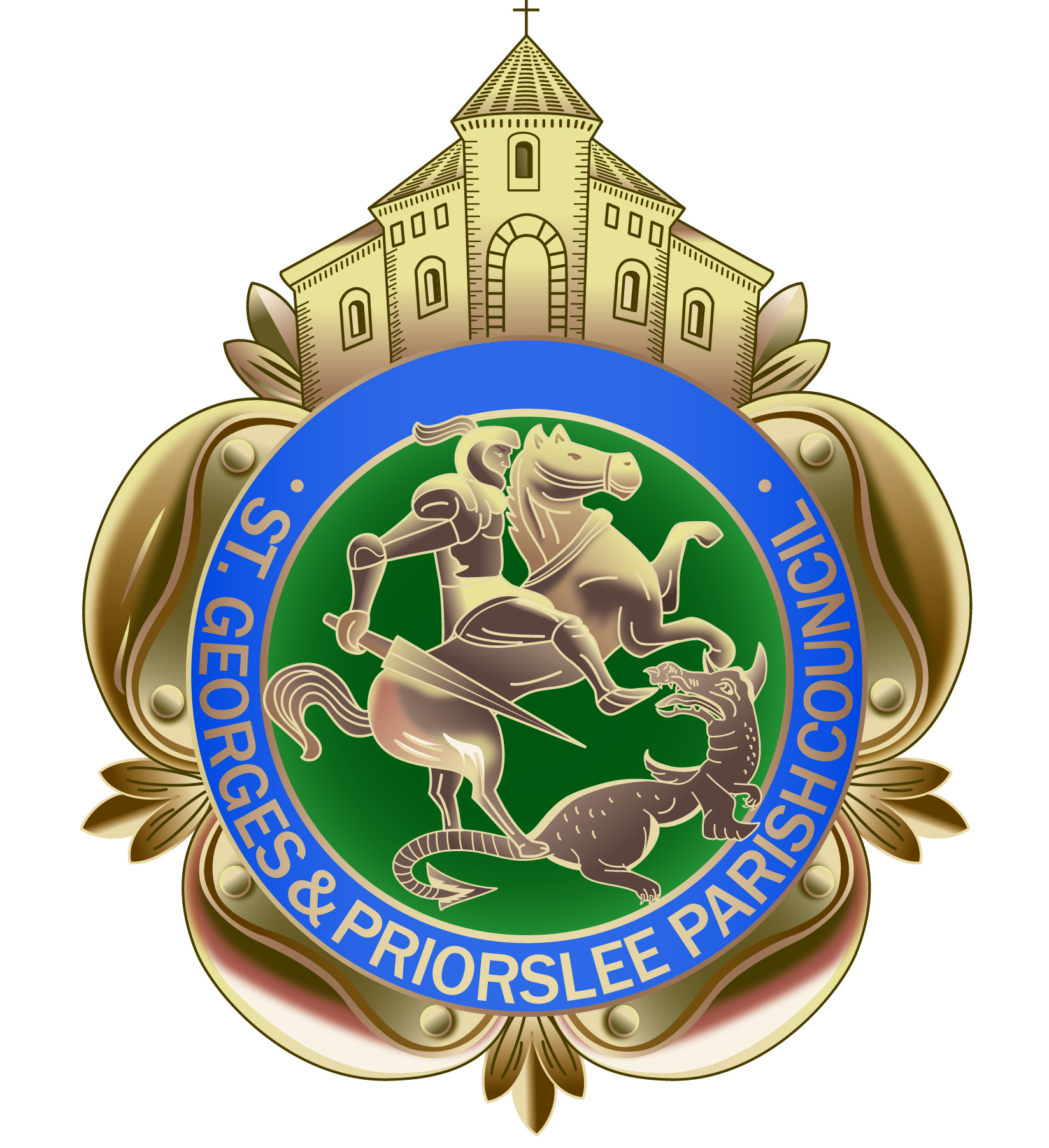 St Georges & Priorslee Parish CouncilParish Centre, Grove StreetSt Georges, Telford TF2 9LJ       Tel; 01952 567700Email: clerk@stgeorgesandpriorslee-pc.gov.ukWebsite: stgeorgesandpriorslee-pc.gov.ukTO ALL MEMBERS OF ST GEORGE’S & PRIORSLEE PARISH COUNCILYOU ARE HEREBY SUMMONED TO ATTEND THE PARISH MEETING OF St Georges & Priorslee Parish Council, to be held on Tuesday 18th June 2019 at 7.00pm at St Georges & Priorslee Parish Centre, Grove Street, St Georges.Yours faithfullyWendy Tonge (Mrs)Parish ClerkA G E N D APublic question time.  Fifteen minutes is allowed for any questions from the public.Apologies: To accept the apologies of those unable to attend.Declarations of Interest: PersonalPrejudicialMinutes: to approve the minutes of the meeting held on 21st May 2019 (copy provided).Clerks update on any matters arising from the previous meeting.                                        6.     Planning:        	To consider any Planning Applications (Schedule attached)Planning Decisions - Planning decisions received and ‘Full Granted’ from Telford & Wrekin (Schedule attached)           7.     Finance:             (a)  To approve accounts due for payment in June 2019 (Schedule provided)                                    8.      Internal Audit May 2019 visit & report: To agree if any response is required to internal auditor.        9.      Annual return/year end accounts                                       (a) To approve Annual Return Governance Statement 2018/2019: to be signed by Chairman                                       (b) To approve accounting statement 2018/2019 and accompanying year end accounts: to be signed                                             by ChairmanClerk to inform council of intention to display notice of Electors Rights        10. Community Projects & Events: Officers briefing to Members.                                      11. Freestone Avenue Play Area: to consider quotes for installation of fencing to neighbouring properties.        12. Grant applications: to consider Grant support applications (Schedule provided).        13. Parish Plan Committee Meeting: to agree a date for future meeting.             14. Chain of office: to consider renewal of Vice-Chairman’s chain of office        15. Correspondence received:                                     (a)    Invitation to Wellington TC Mayor’s Civic Event on 30th June.                                     (b)    SALC – Code of Conduct Training for Councillors on 18th July 2-4pm at Dawley House.                                                                          